PENGARUH IKLAN DAN HARGA TERHADAP KEPUTUSAN PEMBELIAN PASTA GIGI FORMULA PADA MASYARAKAT DESA DENAI KUALA KECAMATAN PANTAI LABU DELI SERDANG SKRIPSI  Diajukan Guna Memenuhi Persyaratan  Memperoleh Gelar Sarjana Ekonomi ( S.M )  Program Studi Manajemen OLEH: TENGKU IRMA YUNITA NPM: 173114088 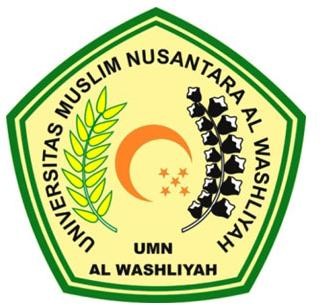 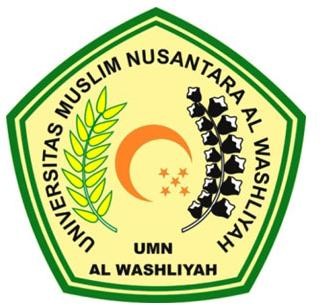 PROGRAM STUDI MANAJEMEN  FAKULTAS EKONOMI  UNIVERSITAS MUSLIM NUSANTARA AL-WASHLIYAH MEDAN 2021 